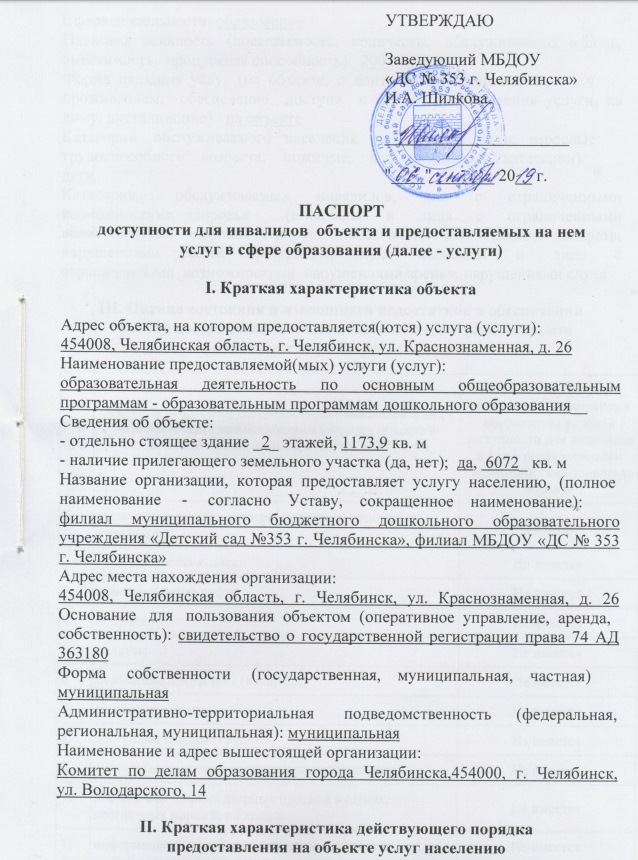 УТВЕРЖДАЮ                                                          Заведующий МБДОУ«ДС № 353 г. Челябинска»И.А. Шилкова                                                    ______________________                                                     "____" _______ 20__ г.ПАСПОРТдоступности для инвалидов  объекта и предоставляемых на немуслуг в сфере образования (далее - услуги)I. Краткая характеристика объектаАдрес объекта, на котором предоставляется(ются) услуга (услуги):454008, Челябинская область, г. Челябинск, ул. Краснознаменная, д. 26 Наименование предоставляемой(мых) услуги (услуг):образовательная деятельность по основным общеобразовательным программам - образовательным программам дошкольного образования__ Сведения об объекте:- отдельно стоящее здание _2_ этажей, 1173,9 кв. м- наличие прилегающего земельного участка (да, нет);  да,  6072_ кв. мНазвание  организации,  которая  предоставляет  услугу  населению,  (полноенаименование     -     согласно    Уставу,    сокращенное    наименование):филиал муниципального бюджетного дошкольного образовательного учреждения «Детский сад №353 г. Челябинска», филиал МБДОУ «ДС № 353 г. Челябинска»Адрес места нахождения организации:454008, Челябинская область, г. Челябинск, ул. Краснознаменная, д. 26 Основание   для   пользования  объектом  (оперативное  управление,  аренда,собственность): свидетельство о государственной регистрации права 74 АД 363180Форма     собственности     (государственная,    муниципальная,    частная)муниципальнаяАдминистративно-территориальная       подведомственность      (федеральная,региональная, муниципальная): муниципальнаяНаименование и адрес вышестоящей организации:Комитет по делам образования города Челябинска,454000, г. Челябинск,              ул. Володарского, 14II. Краткая характеристика действующего порядкапредоставления на объекте услуг населениюСфера деятельности: образованиеПлановая   мощность   (посещаемость,   количество   обслуживаемых  в  день,вместимость,  пропускная способность):  200 человекФорма  оказания  услуг  (на  объекте,  с  длительным  пребыванием,  в  т.ч.проживанием,  обеспечение  доступа  к месту предоставления услуги, на дому, дистанционно):  на объектеКатегории    обслуживаемого   населения   по   возрасту   (дети,   взрослыетрудоспособного    возраста,    пожилые;    все    возрастные   категории):детиКатегории   обслуживаемых  инвалидов,  лиц  с  ограниченными  возможностями здоровья   (инвалиды  и  лица  с  ограниченными  возможностями  здоровья  с нарушениями  опорно-двигательного аппарата; нарушениями зрения, нарушениями слуха): инвалиды  и  лица  с  ограниченными  возможностями  нарушениями зрения, нарушениями слухаIII. Оценка состояния и имеющихся недостатков в обеспеченииусловий доступности для инвалидов и лиц с ограниченнымивозможностями здоровья объектаIV. Оценка состояния и имеющихся недостатков в обеспеченииусловий доступности для инвалидов и лиц с ограниченнымивозможностями здоровья предоставляемых услугV. Предлагаемые управленческие решения по срокам и объемамработ, необходимых для приведения объекта и порядкапредоставления на нем услуг в соответствие с требованиямизаконодательства Российской Федерации об обеспечении условийих доступности для инвалидов и лиц с ограниченнымивозможностями здоровьяNп/пОсновные показатели доступности для инвалидов и лиц с ограниченными возможностями здоровья объекта в соответствии с приложением 1 Порядка <*>, в т.ч. наличиеОценка состояния и имеющихся недостатков в обеспечении условий доступности для инвалидов и лиц с ограниченными возможностями здоровья объекта1.выделенные стоянки автотранспортных средств для инвалидовНе имеется2.сменные кресла-коляскиНе имеется3.адаптированные лифтыНе имеется4.поручниНе имеется5.пандусыНе имеется6.подъемные платформы (аппарели)Не имеется7.раздвижные двериНе имеется8.доступные входные группыНе имеется9.доступные санитарно-гигиенические помещенияНе имеется10.достаточная ширина дверных проемов в стенах, лестничных маршей, площадокНе имеется11.информационные табло (в том числе интерактивные)Не имеется12.надлежащее размещение оборудования и носителей информации, необходимых для обеспечения беспрепятственного доступа к объектам (местам предоставления услуг) инвалидов и лиц с ограниченными возможностями здоровья, имеющих стойкие расстройства функции зрения, слуха и передвиженияНе имеется13.дублирование необходимой для инвалидов и лиц с ограниченными возможностями здоровья, имеющих стойкие расстройства функции зрения, зрительной информации - звуковой информацией, а также надписей, знаков и иной текстовой и графической информации - знаками, выполненными рельефно-точечным шрифтом Брайля и на контрастном фонеНе имеется14.дублирование необходимой для инвалидов и лиц с ограниченными возможностями здоровья по слуху звуковой информации зрительной информациейНе имеется15.иныеНе имеетсяNп/пОсновные показатели доступности для инвалидов и лиц с ограниченными возможностями здоровья предоставляемой услуги в соответствии с приложением 1 Порядка <*>, в т.ч.Оценка состояния и имеющихся недостатков в обеспечении условий доступности для инвалидов и лиц с ограниченными возможностями здоровья предоставляемой услуги1.оборудование помещения, в котором предоставляется услуга, системой управления электронной очередьюНе имеется2.наличие специального и приспособленного оборудования, необходимого для предоставления услуги (с учетом потребностей инвалидов и лиц с ограниченными возможностями здоровья)Не имеется3.проведение инструктирования или обучения сотрудников, предоставляющих услуги населению, для работы с инвалидами и лицами с ограниченными возможностями здоровья, по вопросам, связанным с обеспечением доступности для них объектов и услугразработана программа инструктажа на основе методического пособия Министерства труда РФ4.наличие работников организаций, на которых административно-распорядительным актом возложено оказание инвалидам и лицам с ограниченными возможностями здоровья помощи при предоставлении им услугПриказ «Об обеспечении условий доступности для инвалидов и лиц с ограниченными возможностями здоровья объектов и услуг в сфере образования»5.предоставление услуги с сопровождением инвалида и/или лица с ограниченными возможностями здоровья по территории объекта работником организацииобеспечивается6.предоставление услуги с использованием русского жестового языка, обеспечение допуска сурдопереводчика и тифлосурдопереводчикаНе имеется7.соответствие транспортных средств, используемых для предоставления услуг населению, требованиям их доступности для инвалидов и лиц с ограниченными возможностями здоровьяНе имеется8.обеспечение допуска на объект, в котором предоставляются услуги, собаки - проводника при наличии документа, подтверждающего ее специальное обучение, выданного по форме и в порядке, утвержденном приказом Министерства труда и социальной защиты Российской ФедерацииНе имеется9наличие в одном из помещений, предназначенных для проведения массовых мероприятий индукционных петель и звукоусиливающей аппаратурыНе имеется10адаптация официального сайта органа и организации, предоставляющих услуги в сфере образования, для лиц с нарушением зрения (слабовидящих)Адаптирован 11Обеспечение предоставления услуг тьютораНе имеется12ИныеНе имеется№п/пПредлагаемые управленческие решения по объемам работ, необходимым для приведения объекта в соответствие с требованиями законодательства Российской Федерации об обеспечении условий их доступности для инвалидов и лиц с ограниченными возможностями здоровья Срокиприобретение и установка при входе в объект вывески с названием организации, графиком работы организации, плана здания, выполненных рельефно-точечным шрифтом Брайля и на контрастном фоне2020г.выделение  стоянки автотранспортных средств для инвалидов по согласованию с ГИБДД2020-2025ггОбеспечение средствами информационной поддержки всех путей движения, доступных для МГН (по мере финансирования):- приобретение и установка тактильных пиктограмм 100*100мм.- наклеивание тактильных наклеек на ручки и поручни лестниц- приобретение и установка световых маяков (комплект с табличкой);- приобретение и установка тактильно-звуковых информаторов «Говорящая табличка «НОТТ»;- монтаж желтых двухсторонних кругов на всех прозрачных полотнах дверей внутри здания  (d=100, мм)2025-2030 гг.устройство доступных входных групп (по мере финансирования): - контрастное выделение проёмов и ступеней;-  обеспечение подъезда к зданию на инвалидной коляске: ремонт дорожного покрытия с устранением физических барьеров на пути к месту предоставления услуг;- приобретение и укладка тактильной плитки полиуретан 500x500 линия, диагональ, с конусообразными рифами;- приобретение и установка тактильных пиктограмм 200x200: «Для инвалидов по слуху», «Для инвалидов по зрению», «Вход в помещение», «Выход из помещения»2020-2025 гг.переоборудование санитарно-гигиенического помещения на 1 этаже здания с установкой перил, санузла на высоте 50 см., установкой кнопки экстренного вызова (по мере финансирования)- установка мнемосхемы туалета  на первом этаже.2025-2030 гг.приобретение и надлежащее размещение оборудования и носителей информации, необходимых для обеспечения беспрепятственного доступа к объектам (местам предоставления услуг) инвалидов и лиц с ограниченными возможностями здоровья, имеющих стойкие расстройства функции зрения, слуха: - заказ и установка мнемосхемы территории МБДОУ «ДС № 353 г. Челябинска» со стойкой из нержавеющей стали 905x1150;- приобретение системы вызова помощника с вибрационной, звуковой индукцией «Пульсар-3»;2020-2025гг.приобретение и установка в музыкальном зале индукционных петель и звукоусиливающей аппаратуры2025-2030 гг.обеспечение дублирования необходимой для инвалидов и лиц с ограниченными возможностями здоровья, имеющих стойкие расстройства функции зрения, зрительной информации - звуковой информацией, а также надписей, знаков и иной текстовой и графической информации - знаками, выполненными рельефно-точечным шрифтом Брайля и на контрастном фоне:- приобретение и установка тактильных пиктограмм 100*100мм.- приобретение и установка информационных наклеек2018-2025 гг.обеспечение дублирования необходимой для инвалидов и лиц с ограниченными возможностями здоровья по слуху звуковой информации зрительной информацией- приобретение и установка информационных наклеек2018-2025 гг.приобретение индукционной системы для размещения в местах нахождения инвалидов по слуху2018-2025 гг.№п/пПредлагаемые управленческие решения по объемам работ, необходимым для приведения порядка предоставления услуг  в соответствие с требованиями законодательства Российской Федерации об обеспечении условий их доступности для инвалидов и лиц с ограниченными возможностями здоровья Срокипредоставление услуг тьюторского сопровождения обучающихся-инвалидов (введение ставки в штатное расписание при необходимости)2018-2030 гг.оказание консультативной помощи родителям по вопросам обучения и воспитания детей с ограниченными возможностями здоровья2018-2030 гг